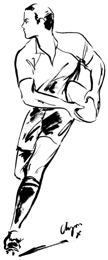 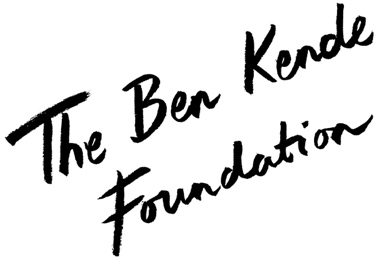 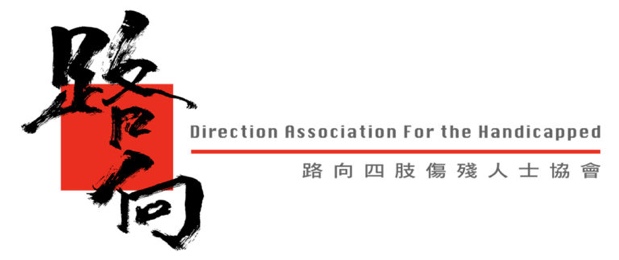 HK Club’s Gareth Williams invites you to join us forThe Ben Kende Foundation and Direction Association for the HandicappedBLACK AND WHITE SPINAL CURE DINNERRaising awareness and finding a cure for paralysisFeaturing guest speaker Peter RobinsonPeter Robinson is a record-breaking trans-Atlantic rower and all-round adventurer. Peter was one of the Four Oarsmen who hold the world record for the fastest team to row across the Atlantic. To add to his collection of inspiring feats, Peter has recently completed a fully unsupported 570km expedition across Greenland.Including:Four-course dinnerFree flowing wine and beerSilent auctionShowcase of the ReWalk Exoskeleton… and more!Date: Saturday, 28th September 2019Time: 8pm – midnightVenue: The Hong Kong Club – First Floor Dress Code: Black and White CocktailGOLD SPONSOR TABLESHK$29,000Tables of 11Gold sponsors will gain a full page advertisement in the event programme given to each guest, a prime seating position at the Hong Kong Club, as well as marketing materials and signage displayed at the event.SILVER TABLESHK$13,750  Tables of 11 at HK$1,250 per seatINDIVIDUALS AND SMALL GROUPSHK$1,250 per personAssigned to tablesIF YOU WOULD LIKE TO BOOK ANY OF THE OPTIONS ABOVE, PLEASE FILL OUT THE FORM OVERLEAF AND EMAIL IT TO EITHER YOUR TABLE HOST OR BKFHONGKONG@GMAIL.COM Where funds will go:Despite being closer to a cure for paralysis than ever before, a lot of progress is still to be made. We will be sponsoring a research project into epidural stimulation – currently the closest thing to a cure, with extremely promising results – in the hope that goal can be reached a little bit sooner. BOOKING FORMI will make payment of HK$___________________________ by the following method: Bank Transfer Cheque Other: PLEASE SEND YOUR COMPLETED FORM EMAIL TO EITHER:your table host identified in the form above; orbkfhongkong@gmail.comOnce we have received your booking form, a booking confirmation will be sent to the email address provided in the form above, along with an invoice issued to the name provided in the form above. For further information please contact either your table host, bkfhongkong@gmail.com or Jenny Kende at +852 90412199NAME:COMPANY:ADDRESS:CONTACT:TELEPHONE________________EMAILEMAIL__________________________________TABLE HOST (if applicable):Signature:Date:Name: